Supplementary Material Figure S1 Flow chart showing inclusion/exclusion process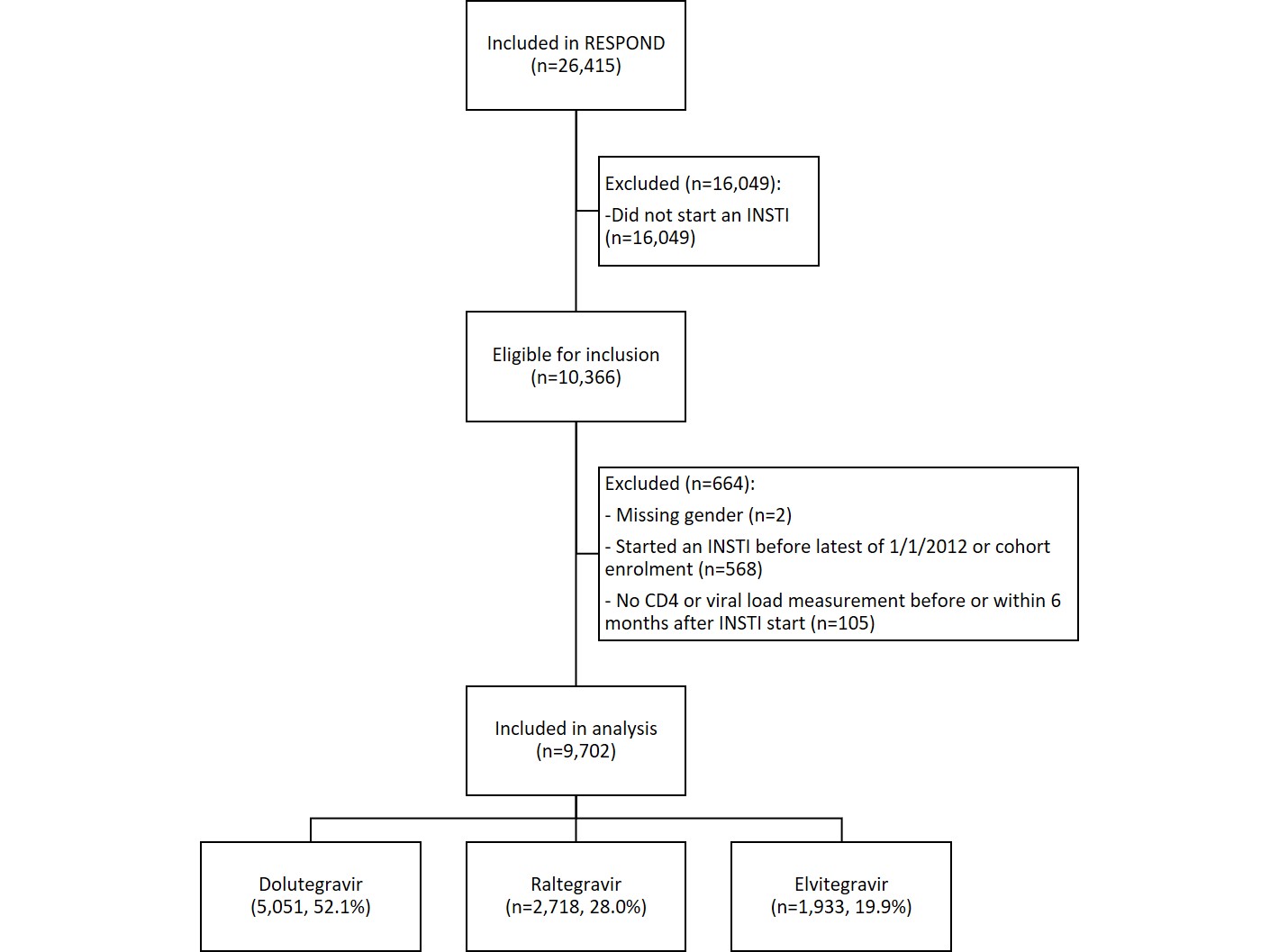 Table S1 Associations between baseline characteristics and choice of INSTIs – univariable analysisAbbreviations: RR-risk ratio; CI-confidence interval; INSTI-integrase inhibitor; ART-antiretroviral treatment; VL-viral load; MSM-men who have sex with men; IDU-intravenous drug user; NADM-non-AIDS defining malignancies; ESLD-end stage liver disease; CVD-cardiovascular disease; CKD-chronic kidney disease*Results from a univariable, multinomial logistic regression1Due to low counts, Australia is grouped with Northern Europe and Eastern Central Europe is grouped with Eastern Europe.†Missing data fitted as an unknown category (data not shown)Figure S2 Association between gender and INSTI uptake, by age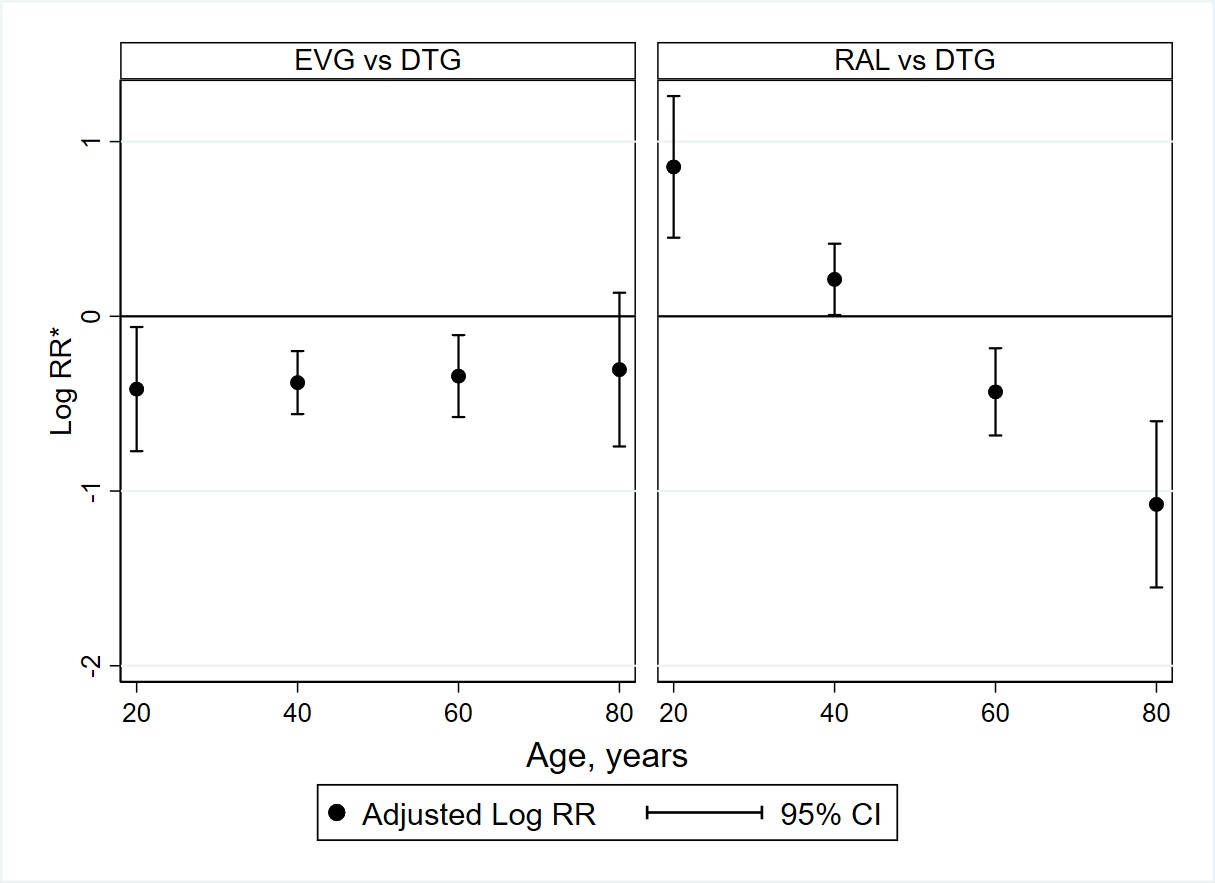 Abbreviations: EVG-elvitegravir; DTG-dolutegravir; RAL-raltegravir; RR-risk ratio; CI-confidence interval*Log RR comparing females to males estimated from a multinomial logistic regression model including an interaction between age and gender, adjusted for year of starting INSTI, geographical region, ethnicity, smoking status, HIV risk group, antiretroviral treatment experience, CD4 nadir, CD4 at INSTI start, hepatitis B, hepatitis C, hypertension, diabetes, prior AIDS, non-AIDS malignancies, end stage liver disease, cardiovascular disease, fracture, chronic kidney diseaseTable S2 Associations between baseline characteristics and INSTI discontinuation in the first 6 months after INSTI startAbbreviations: HR-hazard ratio; CI-confidence interval; INSTI-integrase inhibitor; ART-antiretroviral treatment; VL-viral load; MSM-men who have sex with men; IDU-intravenous drug user; NADM-non-AIDS defining malignancies; ESLD-end stage liver disease; CVD-cardiovascular disease; CKD-chronic kidney disease*Results from a Cox proportional hazards model; all variables were fitted simultaneously in the multivariable model1Due to low counts, Australia is grouped with Northern Europe and Eastern Central Europe is grouped with Eastern Europe.†Missing data fitted as an unknown category (data not shown)Figure S3 Risk of INSTI discontinuation, by age category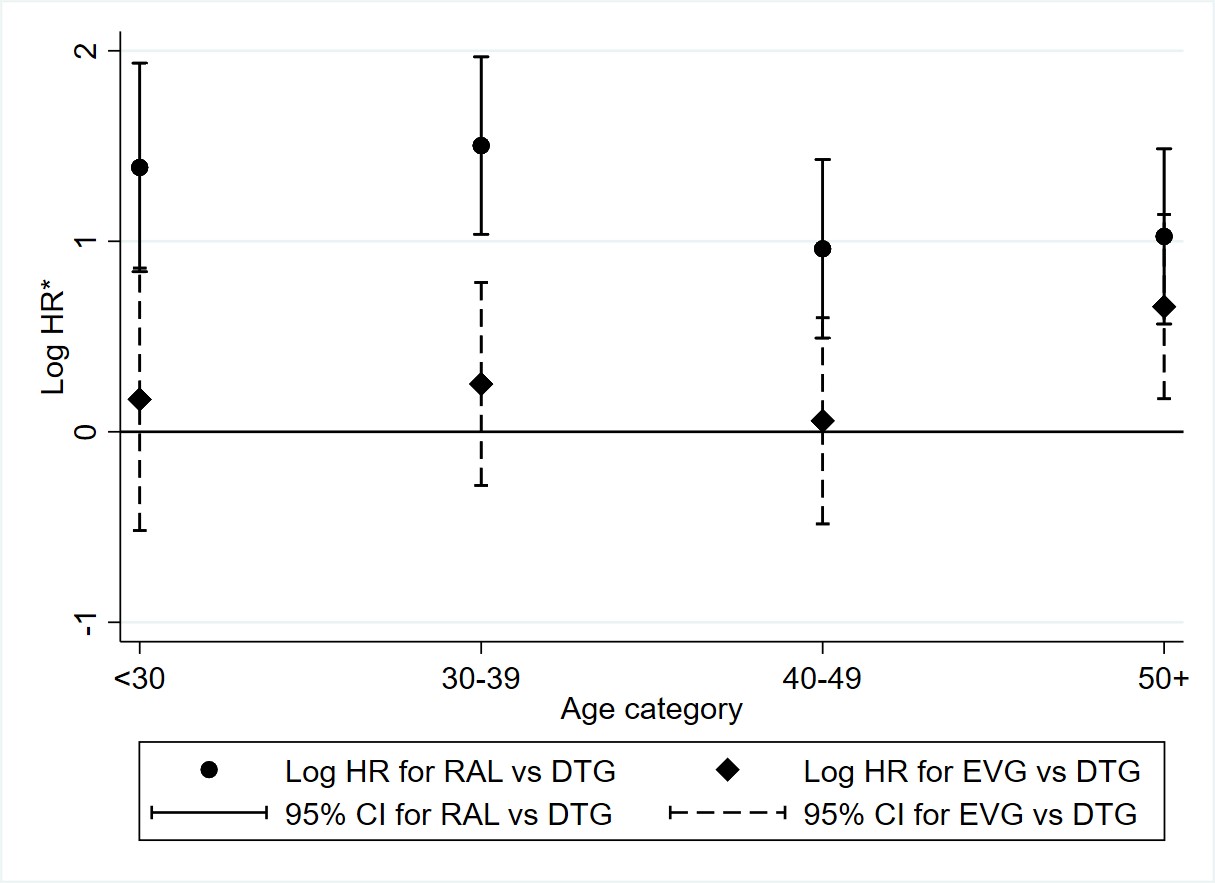 Abbreviations: EVG-elvitegravir; DTG-dolutegravir; RAL-raltegravir; HR-hazard ratio; CI-confidence interval*Log HR comparing INSTI types estimated from a Cox proportional hazards model including an interaction between INSTI type and age category, adjusted for year of starting INSTI, geographical region, gender, ethnicity, smoking status, HIV risk group, antiretroviral treatment experience, CD4 nadir, CD4 at INSTI start, hepatitis B, hepatitis C, hypertension, diabetes, prior AIDS, non-AIDS malignancies, end stage liver disease, cardiovascular disease, fracture, chronic kidney diseaseRaltegravir vs DolutegravirRaltegravir vs DolutegravirRaltegravir vs DolutegravirElvitegravir vs DolutegravirElvitegravir vs DolutegravirElvitegravir vs DolutegravirVariableReferenceGroupRR*(95% CI)p-valueRR*(95% CI)p-valueINSTI start, per 1-year increaseINSTI start, per 1-year increase0.30(0.28, 0.31)<0.0010.81(0.77, 0.85)<0.001Geographical region1Western Europe/AustraliaSouthern Europe1.60(1.42, 1.79)<0.0011.35(1.20, 1.52)<0.001Geographical region1Western Europe/AustraliaNorthern Europe4.45(3.88, 5.11)0.78(0.69, 0.96)Geographical region1Western Europe/AustraliaEastern Europe2.80(2.32, 3.38)1.10(0.87, 1.41)Age, per 10-year increaseAge, per 10-year increase1.05(1.01, 1.09)0.030.83(0.80, 0.87)<0.001GenderMaleFemale1.06(0.95, 1.17)0.320.70(0.61, 0.80)<0.001Ethnic origin†WhiteBlack1.33(1.14, 1.54)<0.0011.30(1.10, 1.55)<0.001Smoking status†NeverCurrent1.04(0.91, 1.20)0.081.00(0.87, 1.15)0.96Smoking status†NeverPrevious1.23(1.03, 1.48)0.98(0.80, 1.19)ART experienceExperienced, VL<400 cps/mLNaive0.92(0.82, 1.04)<0.0011.44(1.28, 1.62)<0.001ART experienceExperienced, VL<400 cps/mLExperienced, VL≥400 cps/mL2.11(1.80 ,2.48)1.13(0.91, 1.40)HIV risk†MSMIDU1.25(1.09, 1.44)<0.0010.62(0.52, 0.74)<0.001HIV risk†MSMHeterosexual1.09(0.98, 1.22)0.79(0.70, 0.89)CD4 nadir, cells/mm³<200200-3490.76(0.68, 0.85)<0.0011.41(1.24, 1.60)<0.001CD4 nadir, cells/mm³<200350-4990.67(0.58, 0.79)1.68(1.44, 1.96)CD4 nadir, cells/mm³<200≥5000.70(0.59, 0.83)1.67(1.42, 1.98)CD4 at 
INSTI start, cells/mm³<200200-3490.87(0.73, 1.04)<0.0011.79(1.41, 2.26)<0.001CD4 at 
INSTI start, cells/mm³<200350-4990.71(0.60 ,0.83)1.85(1.49, 2.30)CD4 at 
INSTI start, cells/mm³<200≥5000.60(0.52 ,0.69)1.55(1.28, 1.89)Hepatitis C†NoYes1.29(1.16, 1.45)<0.0010.69(0.59, 0.79)<0.001Hepatitis B†NoYes1.60(1.28, 2.00)<0.0011.59(1.24, 2.04)<0.001Hypertension†NoYes0.92(0.82, 1.04)0.200.80(0.70, 0.92)0.002Diabetes†NoYes1.16(0.98, 1.37)0.090.87(0.70, 1.07)0.18Prior AIDS†NoYes1.40(1.25, 1.56)<0.0010.65(0.56, 0.76)<0.001Prior NADM†NoYes1.14(0.91, 1.43)0.240.56(0.39, 0.79)0.001Prior ESLD†NoYes1.22(0.78, 1.93)0.380.52(0.22, 1.24)0.14Prior CVD†NoYes1.90(1.50, 2.40)<0.0010.84(0.59, 1.18)0.31Prior fracture†NoYes0.84(0.68, 1.05)0.130.92(0.70, 1.21)0.56Prior CKD†NoYes1.17(0.93, 1.47)0.180.60(0.42, 0.85)0.004Univariable model*Univariable model*Univariable model*Multivariable model*Multivariable model*Multivariable model*VariableReferenceGroupHR(95% CI)p-valueHR(95% CI)p-valueINSTI typeDolutegravirRaltegravir2.27(1.94, 2.64)<0.0013.03(2.47, 3.71)<0.001INSTI typeDolutegravirElvitegravir1.17(0.95, 1.44)1.37(1.10, 1.70)INSTI start, per 1 year laterINSTI start, per 1 year later0.89(0.85, 0.94)<0.0011.11(1.04, 1.18)0.001Geographical region1Western Europe/AustraliaSouthern Europe0.83(0.70, 0.98)<0.0010.58(0.43, 0.78)<0.001Geographical region1Western Europe/AustraliaNorthern Europe1.03(0.84, 1.27)0.89(0.64, 1.25)Geographical region1Western Europe/AustraliaEastern Europe0.43(0.28, 0.66)0.31(0.20, 0.50)Age category<3030-391.07(0.81, 1.41)0.321.04(0.78, 1.39)0.19Age category<3040-490.88(0.67, 1.16)0.84(0.63, 1.12)Age category<30≥500.98(0.75, 1.27)0.95(0.70, 1.28)GenderMaleFemale1.34(1.15, 1.56)<0.0011.28(1.06, 1.56)0.01Ethnic origin†WhiteBlack1.14(0.92, 1.42)0.360.96(0.74, 1.25)0.47Ethnic origin†WhiteOther0.88(0.60, 1.27)0.79(0.54, 1.15)HIV risk†MSMIDU1.18(0.96, 1.46)0.060.89(0.67, 1.19)0.65HIV risk†MSMHeterosexual1.24(1.06, 1.45)1.01(0.82, 1.25)HIV risk†MSMOther1.05(0.66, 1.67)0.75(0.46, 1.22)Smoking status†NeverCurrent1.04(0.85, 1.27)0.790.96(0.77, 1.19)0.49Smoking status†NeverPrevious1.10(0.84, 1.44)1.13(0.86, 1.50)ART experienceExperienced, VL<400 cps/mLNaive1.15(0.98, 1.36)<0.0011.10(0.87, 1.39)0.046ART experienceExperienced, VL<400 cps/mLExperienced, VL≥400 cps/mL1.68(1.36, 2.08)1.36(1.07, 1.73)CD4 nadir, cells/mm³<200200-3490.87(0.74, 1.03)0.411.05(0.86, 1.28)0.68CD4 nadir, cells/mm³<200350-4990.91(0.73, 1.13)1.13(0.86, 1.47)CD4 nadir, cells/mm³<200≥5001.00(0.80, 1.25)1.20(0.88, 1.64)CD4 at 
INSTI start, cells/mm³<200200-3490.70(0.54, 0.91)<0.0010.76(0.58, 1.01)0.06CD4 at 
INSTI start, cells/mm³<200350-4990.63(0.50, 0.80)0.69(0.51, 0.91)CD4 at 
INSTI start, cells/mm³<200≥5000.63(0.52, 0.77)0.71(0.54, 0.95)Hepatitis C†NoYes1.18(1.00, 1.36)0.0051.32(1.06, 1.66)0.01Hepatitis B†NoYes0.96(0.68, 1.36)0.830.93(0.66, 1.33)0.70Hypertension†NoYes0.87(0.73, 1.05)0.140.92(0.75, 1.11)0.37Diabetes†NoYes0.82(0.62, 1.08)0.150.82(0.62, 1.10)0.19Prior AIDS†NoYes1.08(0.92, 1.28)0.351.01(0.84, 1.21)0.90Prior NADM†NoYes1.47(1.08, 1.99)0.011.55(1.13, 2.12)0.006Prior ESLD†NoYes1.11(0.53, 2.36)0.780.99(0.46, 2.11)0.97Prior CVD†NoYes1.16(0.82, 1.66)0.401.15(0.79, 1.68)0.46Prior fracture†NoYes0.84(0.59, 1.20)0.350.85(0.59, 1.22)0.38Prior CKD†NoYes0.83(0.56, 1.24)0.360.79(0.52, 1.19)0.26